MINISTERIO DE EDUCACIÓN DIRECCIÓN REGIONAL DE PANAMÁ OESTECENTRO EDUCATIVO GUILLERMO ENDARA GALIMANYMÓDULO I TRIMESTRE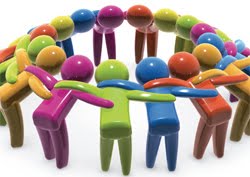 PRÁCTICA PROFESIONAL12°PROFESORA: XENIA RODRÍGUEZCAPITULO 1TEMA: AUTOESTIMA Asignación 1:       Mapa Conceptual:*Investigue los 3 tipos de autoestimas que comúnmente observamos:    1. Baja autoestima,    2. Alta autoestima    3. Arrogancia.  *Confeccione un mapa conceptual en hojas blancas o de colores especificando: -las características de cada uno de los 3  tipos de autoestima mencionados -Tips o sugerencias para poder mejorarlos.*ilústrelo debidamenteInstrumento de evaluación: Rúbrica para evaluar mapa conceptual.RÚBRICA DE EVALUACIÓN PARA MAPA CONCEPTUAL TEMA: AUTOESTIMA Valor total 40 puntos.Criterios10Correcto y completo8Intermedio alto4Incompleto e incorrectoPuntos obtenidos:Desarrollo de contenido(Identificación y manejo de los conceptos tratados)Desarrollo y manejo el contenido correctamente.Desarrollo y manejo el contenido de manera regular.Deficiente desarrollo  y manejo del contenido.Estructura(Organización de la información)Organizó la información de forma correctaOrganizó la información de forma poco eficientela información no fue organizada.Presentación del mapa conceptual(Uso de tecnología, creatividad   y originalidad)Utilizó ilustraciones y fue muy original.Utilizo pocas ilustraciones y no fue muy original.No ilustro el tema.IlustraciónCompletamente ilustrado y acorde al tema.Regularmente ilustrado y acorde al tema.Sin ilustración.